Help Your  
Young Learner 
ACE Their 
School Year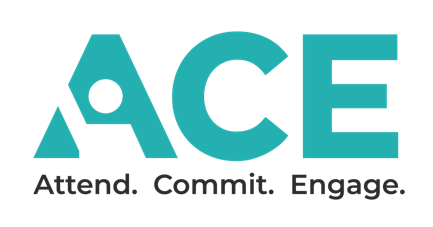 ACE is a partnership between schools and families that allows students to: ATTEND – by being present for remote or on-campus learning with a feeling of wellness, safety, and belonging  COMMIT – by showing dedication to learning with a feeling of connection to what is being taught   ENGAGE – by displaying academic progress with a feeling of confidence and accomplishment    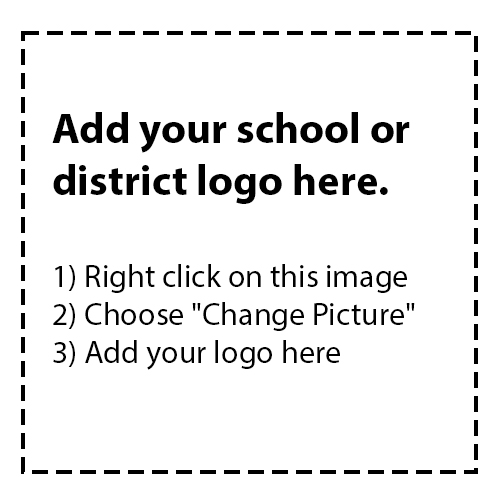 DID YOU KNOW? These are the KEY yearsPre-K and kindergarten help lay the foundation for many important skills that help children thrive in later grades and life. Attending school consistently helps children have the best start possible. For our youngest learners, regular attendance is even MORE important than for older students. Many parents find that surprising, but data shows that students who regularly attend school in these early years have: 
Better early reading and math kills 1Lower rates of enrollment in special education Lesser chance of being held back Lower rates of juvenile delinquencyHigher rates of high school graduationGreater job earningsMore stable employmentWatch this helpful video that explains why attending school every day makes for a stronger young learner. You can also click on the QR code.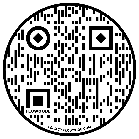 WHAT CAN YOU DO? Set your child up for successBefore the school year begins:Find out when the first day of school startsGet your student excited about their new adventureMake sure your child has the required vaccinationsAttend school orientation with your child to meet teachers and classmatesDecide on your back-up plan for getting your child to school before issues ariseAsk family members, neighbors, or other parents to lend a handVisit ace.e3alliance.org/family for more resourcesDuring the school year:Set a regular bedtime and morning routineLayout clothes and backpacks the night beforeUnderstand when to keep your child home due to illness and when to return to schoolKnow the ways your school can help with attendanceAsk other parents how they get out the door on timeSchedule doctor visit and vacations outside of designated school hours
1 “Preschool-Chart.” Attendance Works, www.attendanceworks.org/resources/toolkits/early-education-toolkit/preschool-chart/ 